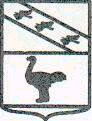 Администрация города ЛьговаКурской областиПОСТАНОВЛЕНИЕот 16.01.2017г      № 48Об утверждении муниципального заданияМБУ "Культурно-досуговый комплекс г. Льгова"В соответствии с Постановлением Администрации города Льгова от 04 апреля 2016 года №369 «О порядке формирования муниципального задания на оказание муниципальных услуг (выполнение работ) в отношении муниципальных учреждений города Льгова Курской области и финансового обеспечения выполнения муниципального задания»  Администрация города Льгова Курской области ПОСТАНОВЛЯЕТ:   1.Утвердить муниципальное задание МБУ «Культурно-досуговый комплекс города Льгова» на 2017 год (приложение 1)   2.Руководителю МБУ «Культурно-досуговый комплекс г. Льгова» С.М. Запорожскому обеспечить выполнение утвержденного муниципального задания в 2017 году.   3.Начальнику управления финансов Администрации города Льгова Кожемякиной В.А. обеспечить финансирование утвержденного муниципального задания в соответствии с Соглашением «О порядке и условиях предоставления из бюджета МО «Город Льгов» субсидии МБУ «КДК города Льгова» на финансовое обеспечение выполнения муниципального задания в 2017 году.   4.Настоящее Постановление вступает в силу со дня подписания.Глава города                                                                   Ю.В. СевериновПриложение 1Утверждено постановлением Администрации города Льгова от16.01.2017г   №48	МУНИЦИПАЛЬНОЕ ЗАДАНИЕМуниципального бюджетного учреждения«Культурно-досуговый комплекс города Льгова»	на 2017 годЧАСТЬ 1РАЗДЕЛ 1.1.1.Наименование муниципальной услуги  -Услуги в сфере культурно-досуговой деятельности1.2. Категория потребителей  муниципальной услуги –в интересах общества в целом, все категории физических и юридических лиц                                                                                                                                                                    Уникальный номер                                                                                                                                                                     по базовому (отраслевому) перечню 07.025.11.3. Показатели, характеризующие объем и (или) качество муниципальной услуги:1) Показатели, характеризующие качество муниципальной услугиДопустимые (возможные) отклонения от установленных показателей объема муниципальной услуги, в пределах которых муниципальное задание считается выполненным (в %) :- уровень освоения обучающимися дополнительной программы -1%;- полнота реализации дополнительной программы -1%;- доля родителей (законных представителей), удовлетворенных условиями и качеством предоставляемой услуги-10%.2) Показатели, характеризующие объем муниципальной услуги (в натуральных показателях)Допустимые (возможные) отклонения от установленных показателей объема муниципальной услуги, в пределах которых муниципальное задание считается выполненным (в %)  2%:2. Нормативные правовые акты, устанавливающие размер платы (цену, тариф) либо порядок их установления3.   Порядок оказания муниципальной услуги3.1 Нормативные правовые акты, регулирующие порядок оказаниямуниципальной услуги - Закон Курской области от 5 марта 2004 г. № 9-ЗКО «О культуре»;- Закон Российской Федерации от 9 октября 1992 г. № 3612-1 "Основы законодательства Российской Федерации о культуре";- Закон Курской области от 09.12.2013 № 121-ЗКО «Об образовании в Курской области»;- Закон Курской области от 29 декабря 2005 г. № 120-ЗКО «Об объектах культурного наследия Курской области»;- Устав муниципального бюджетного образовательного учреждения  дополнительного образования «Детская школа искусств г. Льгова»  (утвержден постановлением Администрации города Льгова Курской области №1393 от 25.11.2015 года)3.2 Порядок  информирования  потенциальных  потребителей  муниципальнойуслугиЧАСТЬ 2Прочие сведения о муниципальном задании1. Основания  для  досрочного  прекращения исполнения муниципальногозадания-Приостановление лицензии на осуществление образовательной деятельности.- Реорганизация учреждения.- Ликвидация учреждения.2. Иная   информация,   необходимая    для    исполнения  (контроля  заисполнением) муниципального задания___________________________________________________________________________3. Порядок контроля за исполнением муниципального задания4.Требования к отчетности об исполнении муниципального задания4.1. Периодичность предоставления отчетов об исполнении муниципального задания1 раз в полугодие 4.2.Сроки предоставления отчетов об исполнении муниципального заданиядо10 числа месяца следующего за отчетным периодом4.3.  Иные требования к отчетности об исполнении муниципального задания__________________________________________________________________5. Иные показатели, связанные с выполнением муниципального задания_________________________________________________________________Руководитель МБУ "Культурно-досуговый комплекс г. Льгова"     _____________________    С.М. ЗапорожскийУникальный номер реестровой записиПоказатель, характеризующий содержание муниципальной услугиПоказатель, характеризующий условия (формы) оказания муниципальной услугиПоказатель качества муниципальной услугиПоказатель качества муниципальной услугиПоказатель качества муниципальной услугиЗначение показателя качества муниципальной услугиЗначение показателя качества муниципальной услугиЗначение показателя качества муниципальной услугиУникальный номер реестровой записиПоказатель, характеризующий содержание муниципальной услугиПоказатель, характеризующий условия (формы) оказания муниципальной услугинаименование показателяединица измерения по ОКЕИединица измерения по ОКЕИ2017 год (очередной финансовый год)2018год (1-ый год планового периода)2019 год (2-ой год планового периода)Уникальный номер реестровой записиПоказатель, характеризующий содержание муниципальной услугиПоказатель, характеризующий условия (формы) оказания муниципальной услугинаименование показателянаименованиекод2017 год (очередной финансовый год)2018год (1-ый год планового периода)2019 год (2-ой год планового периода)0000000000038301441070251000000000004101101Организация и проведение культурно-массовых мероприятийОрганизация клубной деятельности Бесплатная Очная бесплатная-Динамика количества проведенных мероприятий к предыдущему отчетному периоду.Количество формирований  единицаединица642642210102181022610Уникальный номер реестровой записиПоказатель, характеризующий содержание муниципальной услугиПоказатель, характеризующий условия (формы) оказания муниципальной услугиПоказатель объема муниципальной услугиПоказатель объема муниципальной услугиПоказатель объема муниципальной услугиЗначение показателя качества муниципальной услугиЗначение показателя качества муниципальной услугиЗначение показателя качества муниципальной услугиСреднегодовой размер платы (цена, тариф)Среднегодовой размер платы (цена, тариф)Среднегодовой размер платы (цена, тариф)Уникальный номер реестровой записиПоказатель, характеризующий содержание муниципальной услугиПоказатель, характеризующий условия (формы) оказания муниципальной услугинаименование показателяединица измерения по ОКЕИединица измерения по ОКЕИ2017год (очередной финансовый год)2018 год (1-ый год планового периода)2019 год (2-ой год планового периода)2017 год (очередной финансовый год)2018год (1-ый год планового периода)2019 год (2-ой год планового периода)Уникальный номер реестровой записиПоказатель, характеризующий содержание муниципальной услугиПоказатель, характеризующий условия (формы) оказания муниципальной услугинаименование показателянаименованиекод2017год (очередной финансовый год)2018 год (1-ый год планового периода)2019 год (2-ой год планового периода)2017 год (очередной финансовый год)2018год (1-ый год планового периода)2019 год (2-ой год планового периода)0000000000038301441070251000000000004101101Количество мероприятийКоличество участниковБесплатная Очная бесплатнаяКоличество мероприятийКоличество человекЕдиницачеловек642792210101218101226101видпринявший органнаименованиеПравовой акт, устанавливающий регламент оказания услугиПравительство РФФЗ « Об организации предоставления государственных и муниципальных услуг»Правовой акт, устанавливающий регламент оказания услугиАдминистрация г.ЛьговаУстав МБУ «Культурно-досуговый комплекс города Льгова"Правовой акт, устанавливающий регламент оказания услугиАдминистрация г.Льгова«Об утверждении регламента предоставления муниципальной услуги»Способ информированияСостав размещаемой информацииЧастота обновления   
информации1. Размещение информации в сети Интернет на сайте ОУ, в печатных СМИ.Информация о проведении мероприятийСогласно плану работы2. Размещение информации на информационных стендах; проведение, родительские собрания.Оказываемые услуги, режим работы, результаты работы, копии лицензии, свидетельства об аккредитации, устава, сведения о бесплатных и платных услугах, правах и обязанностях участников образовательного процесса.по мере необходимостиФормы контроляПериодичностьОрганы местного самоуправления, осуществляющие контроль за оказанием услугиПроведение ведомственного контроля  деятельности учреждения:Выездная проверкаКамеральная проверкаВ соответствии с планом работы Администрации города ЛьговаАдминистрация города Льгова Курской областиПлановые проверки недельной периодичностиВ соответствии с графиком Отдел культуры